Data wpływu………………………….                                                   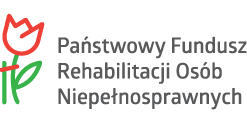 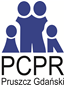                                      (wypełnia pracownik PCPR)Nr wniosku PFRON/ SKRiT / ……… / ………..                                              WNIOSEKo dofinansowanie ze środków PFRON do organizacji sportu, kultury, rekreacji i turystyki osób niepełnosprawnych ( proszę wypełnić czytelnie, drukowanymi literami)CZĘŚĆ A: Informacje o WnioskodawcyNazwa i adres Wnioskodawcy:	Osoby uprawnione do reprezentacji i zaciągania zobowiązań finansowych:	….................................................................................			….....................................................................................		pieczątka imienna i podpis						pieczątka imienna i podpis3. Informacje uzupełniające o Wnioskodawcy:Informacja o realizacji obowiązku wpłat na rzecz PFRON przez Wnioskodawcę:5. Informacje o korzystaniu ze środków PFRON:6.Informacja o korzystaniu z pomocy de minimis:Część B: Informacje o przedmiocie wniosku2. Przewidywany koszt ogólny przedsięwzięcia:3. Wnioskowana kwota dofinansowania ze środków PFRON: ...................................................... zł (słownie złotych): ...................................................................................................................................................                                                                                                 ( do 60% kosztów zadania )4. Informacje uzupełniające o przedmiocie wniosku: ................................................................................................................................................................................................................................................................................................................................................................................................................................................................................................................................................................................................................................................................................................................................................................................................................................................................................................................................................................................................................................................................................................5. Przewidywane efekty realizacji zadania dla osób niepełnosprawnych (wskazać liczbę osób niepełnosprawnych korzystających z efektów zadania, w tym liczbę osób ze znacznym stopniem niepełnosprawności):................................................................................................................................................................................................................................................................................................................................................................................................................................................................................................................................................................................................................................................................................................................................................................................................................................................................................................................ 6. Informacja o posiadanych zasobach rzeczowych i kadrowych wskazujących na możliwość wykonania zadania:................................................................................................................................................................................................................................................................................................................................................................................................................................................................................................................................................…………………………………………………………………………………………………………………………………7.Informacja o zatrudnieniu wykwalifikowanej kadry niezbędnej do właściwego wykonania zadania:........................................................................................................................................................................................................................................................................................................................................................................................................................................................................................................................................................................................................................................................................................................................Część C: Załączniki wymagane do wnioskuCzęść D: Kosztorys
………………………………………………………….                          ………………………………………………………………(data i podpis osób uprawnionych do reprezentacji                                        (data i podpis osób uprawnionych do reprezentacji
                     Wnioskodawcy)						                       Wnioskodawcy)Część E: Oświadczenia dotyczące wniosku: Oświadczam, że:nie mam zaległości wobec Państwowego Funduszu Rehabilitacji Osób Niepełnosprawnych oraz że nie byłam/em 
w ciągu trzech ostatnich lat przed złożeniem wniosku stroną umowy o dofinansowanie ze środków PFRON rozwiązanej z przyczyn leżących po mojej stronie,posiadam środki finansowe w wysokości wystarczającej na pokrycie udziału własnego w realizacji zadania;Potwierdzam, że prowadzę działalność związaną z rehabilitacją osób niepełnosprawnych przez okres 
co najmniej 2 lat przed dniem złożenia wniosku.Świadomy odpowiedzialności karnej wynikającej z art. 233 § 1 i § 6 kk w zw. z art. 75 § 2 i art. 83 § 3 kpa za składanie fałszywych zeznań oświadczam, że dane zawarte w niniejszym wniosku zostały podane zgodnie z prawdą. O zmianach zaistniałych po złożeniu wniosku zobowiązuję się informować w ciągu 14 dni od zaistnienia zmiany.Oświadczam, że wyrażam zgodę na umieszczenie i przetwarzanie danych osobowych, w tym danych wrażliwych 
w bazie danych przez Powiatowe Centrum Pomocy Rodzinie w Pruszczu Gdańskim przy ul. Prof. Mariana Raciborskiego 2A w celu realizacji zadań określonych w ustawie z dnia 27 sierpnia 1997 r. o rehabilitacji zawodowej i społecznej oraz zatrudnianiu osób niepełnosprawnych (Dz. U. z 2021 r. poz. 573 ) zgodnie z przepisami art. 6 ust. 1 lit. a w związku z art. 4 pkt 1 oraz art. 9 ust. 2 lit. a w związku z art. 9 ust. 1 - rozporządzenia Parlamentu Europejskiego i Rady (UE) 2016/679 z dnia 27 kwietnia 2016 r. w sprawie ochrony osób fizycznych w związku z przetwarzaniem danych osobowych i w sprawie swobodnego przepływu takich danych oraz uchylenia dyrektywy 95/46/WE (ogólne rozporządzenie o ochronie danych), opublikowanym w Dzienniku Urzędowym Unii Europejskiej Nr 119/1 z dnia 4 maja 2016 r.Oświadczam, że zapoznałem się z klauzulami informacyjnymi sporządzonymi zgodnie z przepisem art. 13 ogólnego rozporządzenia o ochronie danych, które administrator danych osobowych – Powiatowe Centrum Pomocy Rodzinie w Pruszczu Gdańskim – udostępnił:- na tablicy informacyjnej znajdującej się w jego siedzibie;- na stronie internetowej PCPR pod adresem internetowym: https://www.pcpr.powiat-gdanski.pl/ Zobowiązuję się przed zawarciem umowy przedstawić zaktualizowaną informację o pomocy de minimis lub innej pomocy publicznej przeznaczonej na te same koszty kwalifikujące się do objęcia pomocą otrzymanej po złożeniu wniosku o dofinansowanie ze środków Funduszu. – dotyczy podmiotów prowadzących działalność gospodarczą,Uwaga: złożenie wniosku nie jest równoznaczne z przyznaniem dofinansowania.Koszty poniesione przed ewentualnym podpisaniem umowy nie podlegają dofinansowaniu.......................................................................................		....................................................................................../data i podpis osób uprawnionych do reprezentacji			/data i podpis osób uprawnionych do reprezentacjiWnioskodawcy/							Wnioskodawcy/Uwaga: w przypadku podania informacji niezgodnych ze stanem rzeczywistym wniosek pozostanie bez rozpatrzenia.We wniosku należy wypełnić wszystkie rubryki, ewentualnie wpisać  “Nie dotyczy”. W przypadku, gdy w formularzu Wniosku przewidziano zbyt mało miejsca należy w odpowiedniej rubryce wpisać “W załączeniu - załącznik nr ..........” czytelnie i jednoznacznie przypisując numery załączników do rubryki formularza, których dotyczą. Załączniki powinny zostać sporządzone w układzie przewidzianym dla odpowiednich rubryk formularza.Podstawa prawna: § 11 rozporządzenia Ministra Pracy i Polityki Społecznej z dnia 25 czerwca 2002 r. w sprawie określenia rodzajów zadań powiatu, które mogą być finansowane ze środków Państwowego Funduszu Rehabilitacji Osób Niepełnosprawnych (t.j. Dz.U. z 2015 poz. 926) Pełna nazwa: Pełna nazwa: Pełna nazwa: Pełna nazwa: Pełna nazwa: Pełna nazwa: Pełna nazwa: Pełna nazwa: Pełna nazwa: -MiejscowośćKod pocztowyKod pocztowyKod pocztowyKod pocztowyKod pocztowyKod pocztowyUlicaNr domuPowiatPowiatPowiatPowiatPowiatPowiatPowiatWojewództwoWojewództwoNr tel. :			Nr tel. :			Nr tel. :			Nr tel. :			Nr tel. :			Nr tel. :			Nr tel. :			Nr faxu: 		Nr faxu: 		Imię i nazwisko			Pełniona funkcja i podstawa upoważnieniaImię i nazwisko			Pełniona funkcja i podstawa upoważnienia1.Status prawny:22.REGON:3.Nr rejestru sądowego lub ewidencji działalności gospodarczej:4.Data wpisu do rejestru sądowego lub ewidencji działalności gospodarczej:5.Organ założycielski:66.Nr identyfikacyjny NIP:7.Nazwa banku:8.Nr konta bankowego:9.Czy wnioskodawca jest płatnikiem VAT:□  tak                □ nie□  tak                □ nie□  tak                □ nie10.Źródła finansowania działalności Wnioskodawcy11.Syntetyczna charakterystyka działalności Wnioskodawcy: m.in.: cel działania, teren działania, liczba osób niepełnosprawnych objętych działalnością, liczba zatrudnionej kadry specjalistycznej i jej kwalifikacje, znaczenie tej działalności dla osób niepełnosprawnych i inne informacje, 12.Wnioskodawca prowadzi działalności na rzecz osób niepełnosprawnych od:    ………..…......................... roku ………..…......................... roku ………..…......................... roku13.Wnioskodawca prowadzi działalność dla osób z orzeczonym stopniem niepełnosprawności w zakresie rehabilitacji:□ zawodowej □ leczniczej□  społecznej14.Liczba osób niepełnosprawnych objętych działalnością rehabilitacyjną (przeciętnie  w miesiącu) w tym:do lat 18: ...................powyżej lat 18:
 .................	razem: ...............1.Czy Wnioskodawca jest zobowiązany do wpłat na rzecz PFRON?□ tak		□ nie2.W przypadku zwolnienia z wpłat na rzecz PFRON proszę podać podstawę prawną :3.Czy Wnioskodawca ma zaległości wobec PFRON?□ tak, 
kwota zaległości: …….....3.Czy Wnioskodawca ma zaległości wobec PFRON?□ nie4.Wnioskodawca był w okresie trzech lat przed złożeniem wniosku stroną umowy o dofinansowanie ze środków Funduszu i rozwiązanej z przyczyn leżących po stronie Wnioskodawcy.□ tak		□ nie1.Czy Wnioskodawca korzystał ze środków PFRON	 w ostatnich trzech latach ?□ tak	□ nie2. Nr i data zawarcia umowyKwotaCelTermin rozliczeniaStan rozliczeniaŹródło: PFRON samorząd powiatowy3.Syntetyczny opis efektów przyznanego i wykorzystanego dofinansowania................................................................................................................................................................................................................................................................................................................................................................................................................................................................................................................................................................................................................................................................................................................................................................................................................................................................................................................................................................................................................................................................................................................................................................................................................................................................................................................................................................................................................................................................................................................................................................................................................................................................................................................................................................................................................................................................................................................................................................................................................................................................................................................................................................................................................................................................................................................................................................................................................................................................................................................................................................................................................................................................................Czy Wnioskodawca korzystał z pomocy de minimis w bieżącym roku kalendarzowym oraz dwóch poprzedzających go latach:□ tak		□ nie1. Przedmiot wniosku, przeznaczenie dofinansowania:...............................................................................................................................................................................................................................................................................................................................................................................................................................................................................................................................................................................................................................................................................................................................................................................................................................................................................................................................................................................................................................................................................................................................................................................................................................................................................................................................................................................................................................Przewidywany koszt realizacji zadania: ……………………… zł. (słownie): ………………………………………………………………………………..............................................Deklarowane własne środki: ………….. zł. Słownie: ……………………………………………………………….Inne źródła finansowania: …………….. zł słownie: ………………………………………………………………….Wnioskodawca ubiega się o dofinansowanie przedsięwzięcia:	□ sportowego□ sportowego□ rekreacyjnego□ rekreacyjnego□ turystycznego□ turystycznego□ kulturalnegoTermin imprezy:Miejsce imprezy:Liczba uczestników ogółem :     Liczba uczestników ogółem :     w tym: liczba uczestników niepełnosprawnych ogółemw tym: liczba uczestników niepełnosprawnych ogółemw tym: liczba uczestników niepełnosprawnych ogółemw tym: liczba uczestników niepełnosprawnych ogółema) liczba osoby niepełnosprawne :a) liczba osoby niepełnosprawne :do lat 18: .........................do lat 18: .........................do lat 18: .........................do lat 18: .........................powyżej lat 18: .......................powyżej lat 18: .......................b) liczba mieszkańców wsi:b) liczba mieszkańców wsi:c) liczba kobiet:c) liczba kobiet:Nazwa załącznikaZałączono do wnioskutak/nieUzupełnionotak/nieUzupełnionotak/nieUzupełnionotak/nieDatauzupełnienia/wypełnia pracownik PCPR //wypełnia pracownik PCPR //wypełnia pracownik PCPR //wypełnia pracownik PCPR /1. Aktualny wypis z Krajowego Rejestru Sądowego lub wypis z ewidencji działalności gospodarczej /ważny 3 miesiące/2. Statut 3. Sposób reprezentacji (pełnomocnictwo)4. Oświadczenia pełnomocników o zgodzie na wykorzystanie danych osobowych, koniecznych do realizacji zadania.5. Udokumentowanie posiadania konta bankowego wraz z informacją 
 o ewentualnych obciążeniach / zaświadczenie z banku /6. Oświadczenie wnioskodawcy, że nie posiada wymagalnych zobowiązań wobec PFRON i nie był, w ciągu trzech lat przed złożeniem wniosku, stroną umowy zawartej z Funduszem i rozwiązanej z przyczyn leżących po jego stronie 7. Nazwa, szczegółowy zakres i miejsce realizacji zadania - program merytoryczny przedsięwzięcia oraz listę osób niepełnosprawnych biorących udział w przedsięwzięciu wraz z podaniem stopnia niepełnosprawności oraz miejsca zamieszkania uczestników8. Udokumentowanie informacji o innych źródłach finansowania realizacji przedsięwzięcia objętego wnioskiem 9. Kosztorys wydatków związanych z realizacją przedsięwzięcia10. Dokumenty świadczące o prowadzeniu działalności na rzecz osób niepełnosprawnych lub działalności związanej z rehabilitacją osób niepełnosprawnych, przez okres co najmniej dwóch lat przed dniem złożenia wniosku11. Dotyczy podmiotów prowadzących działalność gospodarczą,
- informacja o pomocy publicznej udzielonej w okresie trzech kolejnych lat poprzedzających dzień złożenia wniosku, zgodnie z przepisami o warunkach dopuszczalności i nadzorowaniu pomocy publicznej dla przedsiębiorców12. dotyczy zakładów pracy chronionej:a) Potwierdzona kopia decyzji w sprawie przyznania statusu zakładu pracy chronionej,b) Informacja o wysokości oraz sposobie wykorzystania środków zakładowego funduszu rehabilitacji osób niepełnosprawnych za okres trzech miesięcy przed datą złożenia wniosku,c) Informacja o pomocy publicznej udzielonej w okresie trzech kolejnych lat poprzedzających dzień złożenia wniosku- zgodnie z przepisami 
o warunkach dopuszczalności i nadzorowaniu pomocy publicznej dla przedsiębiorców.Lp.NazwaŚrodki własneDofinansowanie PFRONWartość ogółemDo weryfikacji/wypełnia PCPR/Razem:Razem:Razem:Razem: